Applicant InformationDate:________________________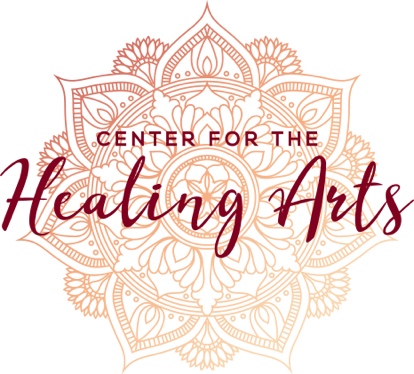 Identification:Name:_______________________________________________________Date of Birth:_____________________Address:__________________________________________City:__________________________________ State:________________ Zip Code:___________________Phone:_______________________________Email:_________________________________________________________Preferred method of contact: (check one)       ___Phone  ___Email  ___Text__________________________________________________________________________________________Education/EmploymentMassage Therapy ProgramPlease check the program you are interested in: ___Full-time      ___ Part-timeDo you have a High School Diploma or GED?       ___YES         ___NOWhat High School did you attend?______________________________ Graduation Year__________________Have you attended any other schools or college?__________________________________________________Are You employed? ___YES ___NO  Where?_________________________________ Hours?_________________________________________________________________________________________________________Industry PassionHow did you hear about us?___________________________________________________________________How long have you thought about attending massage school?________________________________________What is the #1 reason you want a career as a Massage Therapist?_______________________________________________________________________________________________________________________________Thank you!